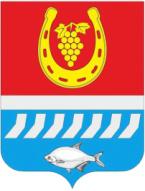 администрация Цимлянского районаПОСТАНОВЛЕНИЕ__.12.2022				              № ___			               г. ЦимлянскНа основании постановление Правительства Ростовской области от 08.09.2022 № 736 «О внесении изменений в постановление Правительства Ростовской области от 18.05.2016 № 360», в целях приведения нормативного правового акта в соответствие с федеральным законодательством, Администрация Цимлянского районаПОСТАНОВЛЯЕТ:Внести в постановление Администрации Цимлянского района от 20.06.2016 № 299 «Об утверждении Правил осуществления капитальных вложений в объекты муниципальной собственности Цимлянского района и (или) в приобретение объектов недвижимого имущества в муниципальную собственность за счет средств бюджета муниципального района» изменения, согласно приложению к настоящему постановлению.2. Контроль за выполнением постановления возложить на заместителя главы Администрации Цимлянского района по строительству, ЖКХ и архитектуре Менгеля С.В.Глава АдминистрацииЦимлянского района							      В.В. СветличныйПостановление вносит отдел строительства и муниципального хозяйстваАдминистрации Цимлянского районаПриложение к постановлению Администрации Цимлянского района от__12.2022 №__Изменения, вносимые в постановление Администрации Цимлянского района от 20.06.2016 № 299 «Об утверждении Правил осуществления капитальных вложений в объекты муниципальной собственности Цимлянского района и (или) в приобретение объектов недвижимого имущества в муниципальную собственность за счет средств бюджета муниципального района»В приложении:1. В разделе 1:1.1. Подпункты 1.1.1, 1.1.2 пункта 1.1 изложить в редакции: «1.1.1. Порядок осуществления бюджетных инвестиций в форме капитальных вложений в объекты капитального строительства муниципальной собственности Цимлянского района, в том числе на подготовку обоснования инвестиций и проведение его технологического и ценового аудита, и (или) в приобретение объектов недвижимого имущества в муниципальную собственность Цимлянского района за счет средств бюджета муниципального района (далее – бюджетные инвестиции), в том числе условия передачи органами Администрации Цимлянского района муниципальным бюджетным учреждениям Цимлянского района или муниципальным автономным учреждениям Цимлянского района, муниципальным унитарным предприятиям Цимлянского района, в том числе казенным (далее – организация), полномочий муниципального заказчика по заключению и исполнению от имени Цимлянского района муниципальных контрактов от лица указанных органов в соответствии с настоящими Правилами, а также порядок заключения соглашений о передаче указанных полномочий.1.1.2. Порядок предоставления из муниципального бюджета субсидий организациям на осуществление капитальных вложений в объекты капитального строительства муниципальной собственности Ростовской области, в том числе на подготовку обоснования инвестиций и проведение его технологического и ценового аудита, и (или) объекты недвижимого имущества, приобретаемые в муниципальную собственность Цимлянского района за счет средств муниципального бюджета (далее соответственно – объекты, субсидии).».1.2. Дополнить пунктом 1.7 следующего содержания:«1.7. Бюджетные инвестиции и предоставление субсидий на подготовку обоснования инвестиций и проведение его технологического и ценового аудита осуществляются в случае, если подготовка обоснования инвестиций для объекта капитального строительства в соответствии с законодательством Российской Федерации является обязательной.».2. В разделе 2:2.1. Пункт 2.5 изложить в редакции:«2.5. Расходы, связанные с бюджетными инвестициями, осуществляются в порядке, установленном бюджетным законодательством Российской Федерации, на основании муниципальных контрактов, заключенных в целях строительства (реконструкции, в том числе с элементами реставрации, технического перевооружения), выполнения проектных и (или) изыскательских работ и (или) приобретения объектов недвижимого имущества».2.2. Пункт 2.8 изложить в редакции:«2.8. Соглашение о передаче полномочий может быть заключено в отношении нескольких объектов. Соглашение о передаче полномочий, за исключением полномочий, передаваемых при осуществлении бюджетных инвестиций на подготовку обоснования инвестиций и проведение его технологического и ценового аудита, должно содержать в том числе:2.8.1. Цель осуществления бюджетных инвестиций и их объем с распределением по годам в отношении каждого объекта, с указанием его наименования, мощности, сроков строительства (реконструкции, в том числе с элементами реставрации, технического перевооружения), выполнения проектных и (или) изыскательских работ и (или) приобретения объекта недвижимого имущества, рассчитанной в ценах соответствующих лет стоимости объекта капитального строительства муниципальной собственности Цимлянского района (сметной или предполагаемой (предельной) стоимости либо стоимости приобретения объекта недвижимого имущества в муниципальную собственность Цимлянского района), соответствующий решению. 2.8.2. Общий объем капитальных вложений (рассчитанный в ценах соответствующих лет), в том числе объем бюджетных ассигнований, предусмотренный главному распорядителю средств бюджета муниципального  района как  получателю средств бюджета муниципального района,, соответствующий решению.2.8.3. Срок ввода в эксплуатацию объекта муниципальной собственности Цимлянского района и (или) приобретения объекта недвижимого имущества.2.8.4. Положения, устанавливающие права и обязанности организации по заключению и исполнению от имени Цимлянского района от лица органа Администрации Цимлянского района муниципальных контрактов.2.8.5. Ответственность организации за неисполнение или ненадлежащее исполнение переданных ей полномочий.2.8.6. Положения, устанавливающие право органа Администрации Цимлянского района на проведение проверок соблюдения организацией условий, установленных заключенным соглашением о передаче полномочий.2.8.7. Положения, устанавливающие обязанность организации по ведению бюджетного учета, составлению и представлению бюджетной отчетности органу Администрации Цимлянского района как получателю средств бюджета муниципального района в порядке, установленном министерством финансов Российской Федерации.». 2.3. Дополнить пунктом 2.81 следующего содержания:«2.81. Соглашение о передаче полномочий, передаваемых при осуществлении бюджетных инвестиций на подготовку обоснования инвестиций и проведение его технологического и ценового аудита, должно содержать положения, предусмотренные подпунктами 2.8.4 – 2.8.7 пункта 2.8 настоящего раздела, а также цель осуществления бюджетных инвестиций, с указанием в отношении каждого объекта его наименования, сроков подготовки обоснования инвестиций и проведения его технологического и ценового аудита, общего объема капитальных вложений в целях подготовки обоснования инвестиций и проведения его технологического и ценового аудита.».3. В разделе 3:3.1. В пункте 3.4 слова «заключение о достоверности определения сметной стоимости» исключить.3.2. Абзац четвертый пункта 3.5 признать утратившим силу.3.3. Пункт 3.10 изложить в редакции:«3.10. Соглашение о предоставлении субсидии, за исключением субсидии, предоставляемой на подготовку обоснования инвестиций и проведение его технологического и ценового аудита, должно содержать в том числе:3.10.1. Цель предоставления субсидии и ее объем с разбивкой по годам в отношении каждого объекта, на строительство (реконструкцию, в том числе с элементами реставрации, техническое перевооружение) или приобретение которого предоставляется субсидия, с указанием его наименования, мощности, сроков строительства (реконструкции, в том числе с элементами реставрации, технического перевооружения) или приобретения, стоимости объекта, а также общего объема капитальных вложений в объект муниципальной собственности собственности за счет всех источников финансового обеспечения, в том числе объема предоставляемой субсидии.3.10.2. Положения, устанавливающие права и обязанности сторон соглашения о предоставлении субсидии и порядок их взаимодействия при реализации указанного соглашения.3.10.3. Условие о соблюдении организацией при использовании субсидии положений, установленных законодательством Российской Федерации о контрактной системе в сфере закупок товаров, работ, услуг для обеспечения государственных нужд.3.10.4. Положения, устанавливающие обязанность организации по открытию лицевого счета для учета операций с субсидиями в министерстве финансов Ростовской области.3.10.5. Обязательство муниципального унитарного предприятия Цимлянского района, в том числе казенного, осуществлять без использования субсидии разработку проектной документации на объекты капитального строительства и проведение инженерных изысканий, выполняемых для подготовки такой проектной документации, проведение технологического и ценового аудита проектной документации объектов капитального строительства, аудита проектной документации, проведение государственной экспертизы проектной документации, включающей проверку достоверности определения сметной стоимости строительства объектов капитального строительства в случаях, установленных частью 2 статьи 83 Градостроительного кодекса Российской Федерации, и результатов инженерных изысканий, на финансовое обеспечение строительства (реконструкции, в том числе с элементами реставрации, технического перевооружения) которых планируется предоставление субсидии.3.10.6. Обязательство муниципального бюджетного учреждения Цимлянского района или муниципального автономного учреждения Цимлянского района осуществлять расходы, связанные с проведением мероприятий, указанных в подпункте 3.10.5 настоящего пункта, без использования субсидии, если предоставление субсидии на эти цели не предусмотрено решением.3.10.7. Сроки (порядок определения сроков) перечисления субсидии, а также положения, устанавливающие обязанность перечисления субсидии на лицевой счет, указанный в подпункте 3.10.4 настоящего пункта.3.10.8. Положения, устанавливающие право получателя бюджетных средств, предоставляющего субсидию, на проведение проверок соблюдения организацией условий, установленных соглашением о предоставлении субсидии.3.10.9. Порядок возврата организацией средств в объеме остатка не использованной на начало очередного финансового года ранее перечисленной субсидии.3.10.10. Порядок возврата сумм, использованных организацией, в случае установления по результатам проверок фактов нарушения этой организацией целей и условий, определенных соглашением о предоставлении субсидии.3.10.11. Положения, предусматривающие приостановление предоставления субсидии либо сокращение объема предоставляемой субсидии в связи с нарушением организацией условий о софинансировании капитальных вложений в объект государственной собственности за счет иных источников, в случае, если соглашением о предоставлении субсидии предусмотрено указанное условие.3.10.12. Порядок и сроки представления отчетности об использовании субсидии организацией.3.10.13. Случаи и порядок внесения изменений в соглашение о предоставлении субсидии, в том числе в случае уменьшения получателю бюджетных средств ранее доведенных в установленном порядке лимитов бюджетных обязательств на предоставление субсидии, а также случаи и порядок досрочного прекращения соглашения о предоставлении субсидии.».3.4. Дополнить пунктом 3.11 следующего содержания:«3.11. Соглашение о предоставлении субсидии на подготовку обоснования инвестиций и проведение его технологического и ценового аудита должно содержать положения, предусмотренные подпунктами 3.10.2 – 3.10.4, 3.10.7 – 3.10.13 пункта 3.10 настоящего раздела, а также цель, значения результатов предоставления субсидии и ее объем с распределением по годам в отношении каждого объекта, с указанием его наименования и общего объема капитальных вложений на подготовку обоснования инвестиций и проведения его технологического и ценового аудита за счет всех источников финансового обеспечения, в том числе объема предоставляемой субсидии, соответствующего решению о предоставлении субсидии, сроков подготовки обоснования инвестиций и проведения его технологического и ценового аудита.».4. Приложение № 1 к Правилам осуществления капитальных вложений в объекты муниципальной собственности Цимлянского района и (или) в приобретение объектов недвижимого имущества в муниципальную собственность Цимлянского района за счет средств бюджета муниципального района изложить в редакции:«Приложение № 1 к Правилам осуществлениякапитальных вложенийв объекты муниципальной собственности Цимлянского районаи (или) в приобретение объектовнедвижимого имуществав муниципальную собственностьЦимлянского района за счет средств бюджета муниципального районаГлавеАдминистрации Цимлянского района____________________________________________________от _________________________________________________(наименование организации)ИНФОРМАЦИЯоб объекте капитального строительства____________________________________________________(наименование объекта капитального строительства согласно проектной документации)Объем финансового обеспечения* В случае предоставления субсидии на осуществление капитальных вложений в объекты капитального строительства.** Объем финансового обеспечения в графе 4 отражается одной суммой без распределения по годам. Глава АдминистрацииЦимлянского района                                                  ________________ Ф.И.О.».                                                                                                                    (подпись)Управляющий делами                                                                                А.В. КуликО внесении изменений в постановление Администрации Цимлянского района от 20.06.2016 № 299 «Об утверждении Правил осуществления капитальных вложений в объекты муниципальной собственности Цимлянского района и (или) в приобретение объектов недвижимого имущества в муниципальную собственность за счет средств бюджета муниципального района»№п/пНаименование показателяЕдиницаизмеренияЗначениепоказателя12341.Наименование инвестирования (субсидирования)2.Наименование главного распорядителя средств бюджета муниципального района3.Наименование получателя бюджетных средств*4.Наименование технического заказчика*5.Наименование застройщика*6.Мощность (прирост мощности) объекта капитального строительства, подлежащая вводу7.Срок ввода в эксплуатацию объекта капитального строительства8.Реквизиты государственной экспертизы проектной документации№ п/пНаименование показателяИсточник финансирования(тыс. рублей)ВсегоВ том числеВ том числеВ том числеВ том числе№ п/пНаименование показателяИсточник финансирования(тыс. рублей)Всегопредшествующий период**текущий годпервый год планового периодавторойгод планового периода123456781.Сметная стоимость объекта капитального строительства (при наличии утвержденной проектной документации) или предполагаемая (предельная) стоимость объекта капитального строительствавсего1.Сметная стоимость объекта капитального строительства (при наличии утвержденной проектной документации) или предполагаемая (предельная) стоимость объекта капитального строительствафедеральный бюджет1.Сметная стоимость объекта капитального строительства (при наличии утвержденной проектной документации) или предполагаемая (предельная) стоимость объекта капитального строительстваобластной бюджет1.Сметная стоимость объекта капитального строительства (при наличии утвержденной проектной документации) или предполагаемая (предельная) стоимость объекта капитального строительстваиные источники1.В том числе:1.Подготовка проектной документации и проведение инженерных изысканий или приобретение прав на использование типовой проектной документациивсего1.Подготовка проектной документации и проведение инженерных изысканий или приобретение прав на использование типовой проектной документациифедеральный бюджет1.Подготовка проектной документации и проведение инженерных изысканий или приобретение прав на использование типовой проектной документацииобластной бюджет1.Подготовка проектной документации и проведение инженерных изысканий или приобретение прав на использование типовой проектной документациииные источники2.Общий (предельный) объем (бюджетных инвестиций, субсидии, направляемой на осуществление капитального строительства или подготовку обоснования инвестиций и проведение его технологического и ценового аудита)всего2.Общий (предельный) объем (бюджетных инвестиций, субсидии, направляемой на осуществление капитального строительства или подготовку обоснования инвестиций и проведение его технологического и ценового аудита)федеральный бюджет2.Общий (предельный) объем (бюджетных инвестиций, субсидии, направляемой на осуществление капитального строительства или подготовку обоснования инвестиций и проведение его технологического и ценового аудита)областной бюджет2.Общий (предельный) объем (бюджетных инвестиций, субсидии, направляемой на осуществление капитального строительства или подготовку обоснования инвестиций и проведение его технологического и ценового аудита)иные источники3.Общий размер средств организации, направляемых на осуществление капитальных вложений в объекты капитального строительствавсего3.Общий размер средств организации, направляемых на осуществление капитальных вложений в объекты капитального строительствафедеральный бюджет3.Общий размер средств организации, направляемых на осуществление капитальных вложений в объекты капитального строительстваобластной бюджет3.Общий размер средств организации, направляемых на осуществление капитальных вложений в объекты капитального строительстваиные источникиВ том числе:Подготовка проектной документации и проведение инженерных изысканий или приобретение прав на использование типовой проектной документациивсегоПодготовка проектной документации и проведение инженерных изысканий или приобретение прав на использование типовой проектной документациифедеральный бюджетПодготовка проектной документации и проведение инженерных изысканий или приобретение прав на использование типовой проектной документацииобластной бюджетПодготовка проектной документации и проведение инженерных изысканий или приобретение прав на использование типовой проектной документациииные источники